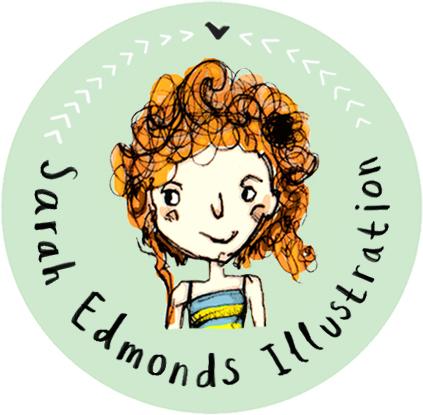 Sarah Edmonds IllustrationSTOCKIST ORDER FORMView catalogue and prices:www.sarahedmondsillustration.com/tradeordersPassword: ForthePun0f1tPlease include the SKU numbers in your order below, as per the example. 
These can be found on my trade website on the individual product listings. Please email your order to hello@sarahedmondsillustration.com with your shop name and ‘order’ in the subject line. This will be forwarded to my warehouse to be processed as soon as possible. The invoice will follow separately, payable within 30 days for repeat orders.Many thanks!DateShop NameDelivery Address& PostcodePhoneEmailEmail for invoice (if different to the above)PO No. (if applicable)SKU NumberDesign / ProductQuantity requiredTT01Tits Tea Towel5